Instructional Program Three-Year Assessment Cycle CalendarDirections:Identify the instructional program and who coordinates assessment for the program. Coordination minimally involves ensuring that the scheduled courses are assessed within the three-year cycle and reminding faculty teaching those courses to assess. It also may involve coordinating the creation of a signature assignment and/or rubric that all or most of the instructors who teach a given course will use. List all active courses under the year and semester in which they will be assessed. Active courses are listed in the College Catalog. In the last row, list which of the course(s) will be used to also assess the featured ISLO. For example, which course(s) that will be assessed in 2022- 2023 can also be used to assess the Effective Communication ISLO? Faculty are encouraged to use the relevant ISLO rubric criteria. Starting next year, Skyline College will feature one of the ISLOs a year via professional development that addresses how to foster the featured ISLO through curriculum, pedagogy, and assessment design. Instructional programs that lead to a degree are expected to assess at least one course which aligns with the featured ISLO, though any program is welcome to participate. Save this Three-Year Assessment Cycle with the program name (e.g., accounting).Send this Three-Year Assessment Cycle to Karen Wong at wongk@smccd.edu as a word file by Friday, May 20.                      Three Year Assessment Cycle for Fall 2022- Spring 2025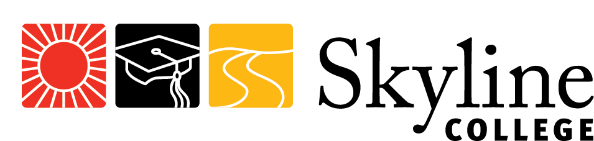 Program Name: Assessment Coordinator: *Critical Thinking and Lifelong Wellness will be assessed in 2025-2026 and 2026-2027 respectively2022-20232023-20242024-2025FallSpringFeatured ISLOEffective CommunicationInformation LiteracyCitizenshipWhich of that year’s course(s) will be used to assess the featured ISLO?